                                                              eTwinning Okulu Misyon Bildirisi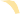 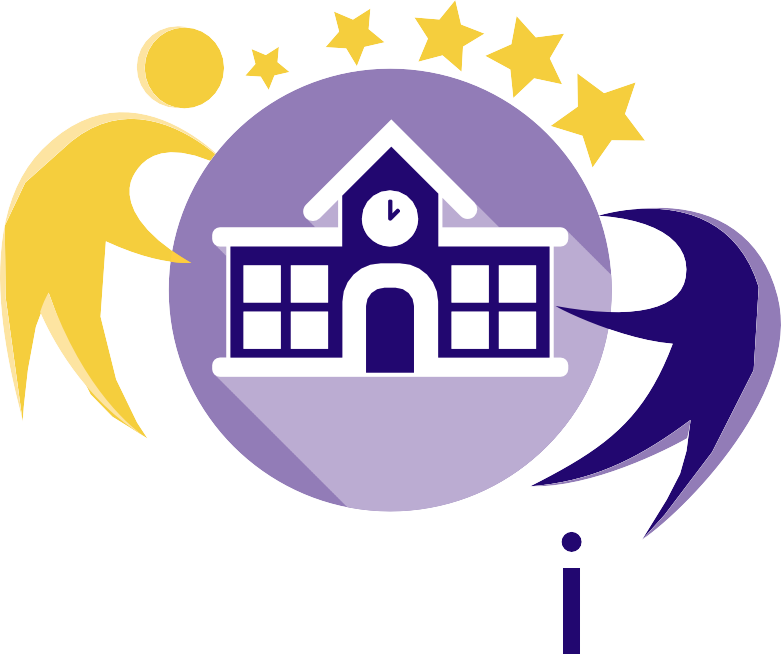 eTwinning Okulları, ortak liderlik taahhüdünde bulunmuşlardır.M I S Y O NeTwinning Okulları; işbirliğine, paylaşmaya ve ekip çalışmasına güçlü bir bağlılık sergilerler.eTwinning Okullarındaki öğrenciler, değişimin temsilcileridir.eTwinning Okulları, diğer okullar için model teşkil ederler.eTwinning Okulları, kapsayıcı ve yenilikçi öğrenme kurumlarıdır.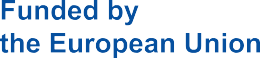 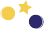 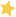 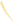 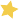 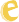 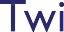 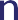 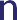 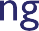 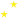 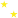 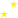 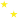 European School Education Platform - www.school-education.ec.europa.eu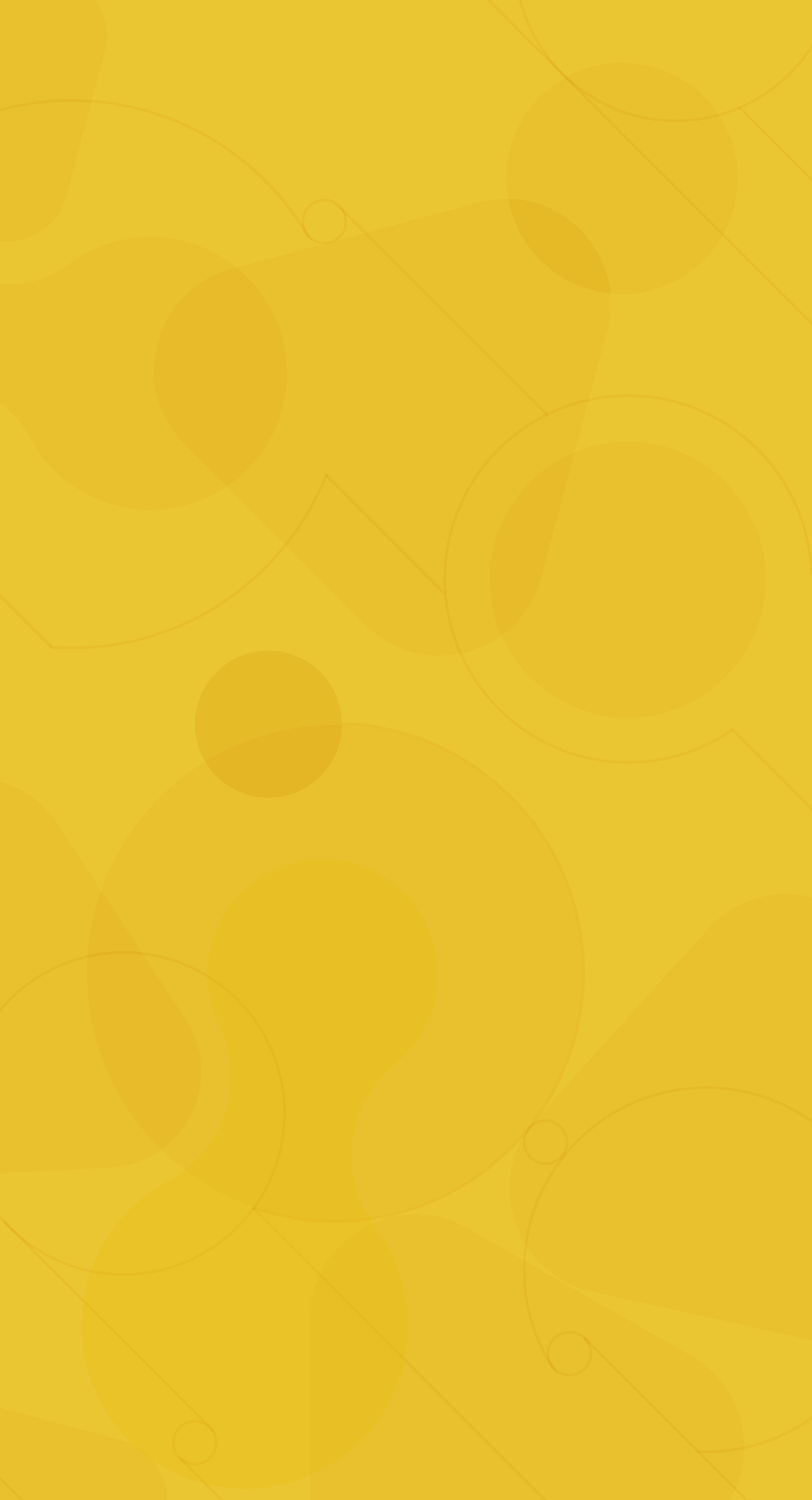 